消费质量网相关问题20220322
1、老网站数据的导入，可只导入近2021年到现在的数据，日期保留原来的，一定要有来源 这个字段【可在4月完成】在网站的后台，已添加的新闻，可以直接点击标题的链接，链接到前台本条信息的详情页面【这个尽快完成，可以是4月初】---已处理在后台添加一个【主页】按钮，链接到前台的首页页面--已处理在网站首页和市州的首页新闻中，头条这个地方，被最新的头条信息顶下去后，前台就没有查看的地方了。建议添加一个列表页。
5、每篇新闻的浏览量设置一个默认值，比如：4236。发稿人可以在后台自定义修改数值，可高可低6、在文章内页呈现文章所在栏目---已处理；7、除了超级管理员，其他管理员设置有没得具体选项，比如说我希望管理员只能够发布，不能够删除；8、首页左边可滑动的投诉，在没有投诉的时候怎么隐藏掉9、后台操作的时候，在审核的时候，跳转后的位置应该也是在【待审核】的选项中，而不是在【全部】。目前我们在【全部】不方便，还要又去选择【待审核】。体验度的问题10、所有新闻详情页，右侧最后一个图片【最新投诉】都取消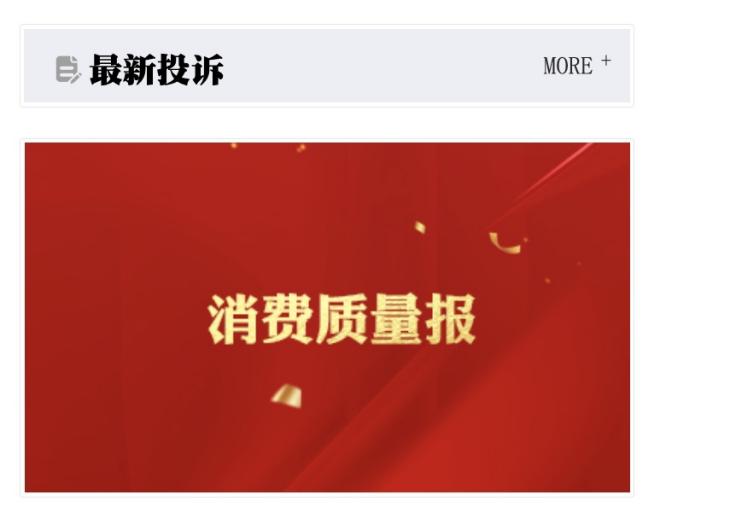 11.后台投诉时间需要可后台配置